                                  KES LAW COLLEGE                             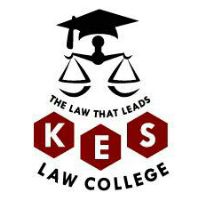 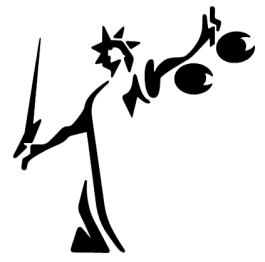 Astrea’2015Two days National level intercollegiate fest				Registration FormName of College: ____________________________________________________Address of the College:_______________________________________________                                    _______________________________________________Professional  advocacyParticipant No.1Name: _____________________________________________________________Class: __________________________Contact No.: _________________________email id: ___________________________________________________________Participant No. 2 Name:_____________________________________________________________Class: __________________________Contact No.: _________________________email id: ___________________________________________________________Brain TwisterParticipant No.1Name: _____________________________________________________________Class: __________________________Contact No.: _________________________Email id: ___________________________________________________________Participant No. 2 Name: _____________________________________________________________Class: __________________________Contact No.: _________________________Email id: ___________________________________________________________Case ProbeParticipant No.1Name: _____________________________________________________________Class: __________________________Contact No.: _________________________Email id: ___________________________________________________________Participant No. 2 Name: _____________________________________________________________Class: __________________________Contact No.: _________________________Email id: ___________________________________________________________Super AdvocateParticipant No.1Name: _____________________________________________________________Class: __________________________Contact No.: _________________________Email id: ___________________________________________________________Participant No. 2 Name: _____________________________________________________________Class: __________________________Contact No.: _________________________Email id: ___________________________________________________________Seal and signature of the Head of the institute.